RESULTATS TECHNIQUES.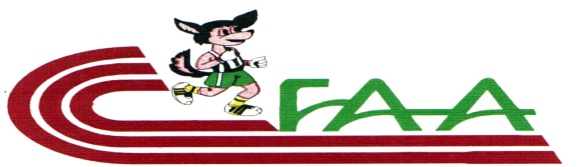 Direction de la Jeunesse des Sports et des Loisirs de la Wilaya d’AlgerLIGUE ALGEROISE D’ATHLETISMECHAMPIONNAT REGIONAL D’ATHLETISME BM06 et 07 Juin 2014 - SATO - Alger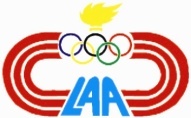          www.laa.dzMARTEAU MINIMES GARCONSMARTEAU MINIMES GARCONSMARTEAU MINIMES GARCONSMARTEAU MINIMES GARCONSMARTEAU MINIMES GARCONSMARTEAU MINIMES GARCONSMARTEAU MINIMES GARCONSMARTEAU MINIMES GARCONSMARTEAU MINIMES GARCONSMARTEAU MINIMES GARCONSDateDate06.06.1406.06.14HeureHeureVVN°DosNomPrénomPrénomD.ND.NClubC.WPerf1ABOUDISID ALISID ALI19991999JSMBA1657.65    RA2KHALFIABDESSALEMABDESSALEM19991999OBM3538.203FEKIRABDELLAHABDELLAH19991999WBR1635.064BRAHIMIYANISYANIS20002000JSMBA1634.835METAIABDELMALEKABDELMALEK20002000JSMBA1632.516AISSATABDELHADIABDELHADI19991999CRR1620.24HAUTEUR BENJAMINS GARCONS HAUTEUR BENJAMINS GARCONS HAUTEUR BENJAMINS GARCONS HAUTEUR BENJAMINS GARCONS HAUTEUR BENJAMINS GARCONS HAUTEUR BENJAMINS GARCONS HAUTEUR BENJAMINS GARCONS HAUTEUR BENJAMINS GARCONS HAUTEUR BENJAMINS GARCONS HAUTEUR BENJAMINS GARCONS DateDate06.06.1406.06.14HeureHeure15 :0015 :00VVN°DosNomPrénomPrénomD.ND.NClubC.WPerf1AFERBILLELBILLEL20012001NRDI161.55  CR2BOUAMRAALAA EDDINEALAA EDDINE20012001CAAC161.353HADJ A/RAHAMNEIMADIMAD20012001ACW161.304TARGUIAMINEAMINE20022002JSMBA161.305MOKHTARIZIADZIAD20012001NRDI161.256TOUNSIAMINEAMINE20012001ASSN161.207FODILFARESFARES20012001ARBA091.20LONGUEUR MINIMES GARCONSLONGUEUR MINIMES GARCONSLONGUEUR MINIMES GARCONSLONGUEUR MINIMES GARCONSLONGUEUR MINIMES GARCONSLONGUEUR MINIMES GARCONSLONGUEUR MINIMES GARCONSLONGUEUR MINIMES GARCONSLONGUEUR MINIMES GARCONSLONGUEUR MINIMES GARCONSDateDate06.06.1406.06.14HeureHeureVVN°DosNomPrénomPrénomD.ND.NClubC.WPerf1MESSAOUDISALIMSALIM19991999SMS166.15   CR2SEKSAFWASSIMWASSIM16.05.9916.05.99GSP165.903BENABESDILAMEDILAME19991999GSP165.654MESKOURIFETHIFETHI19991999ASIEL095.495MEKIDECHESID ALISID ALI19991999AS/APC165.346AGGABAYMENAYMEN19991999IRB095.308BENYAMINAALAA EDDINEALAA EDDINE19991999AS/APC165.149HADJ A/RahamaneMAHFOUDMAHFOUD19991999ACW164.8510HAMDIMOUSSAMOUSSA20002000CBBM164.7011KHELIFIMOHAMEDMOHAMED19991999FORSANE034.3912TAHARDJELLOULDJELLOUL19991999SBBA4.3713HAMIEL ARBI ABOUBEL ARBI ABOUB20002000FORSANE034.0814MILOUDIYOUCEFYOUCEF19991999FORSANE033.69DISQUE BENJAMINS GARCONSDISQUE BENJAMINS GARCONSDISQUE BENJAMINS GARCONSDISQUE BENJAMINS GARCONSDISQUE BENJAMINS GARCONSDISQUE BENJAMINS GARCONSDISQUE BENJAMINS GARCONSDISQUE BENJAMINS GARCONSDISQUE BENJAMINS GARCONSDISQUE BENJAMINS GARCONSDateDate06.06.1406.06.14HeureHeure15 :0015 :00VVN°DosNomPrénomPrénomD.ND.NClubC.WPerf1MADISOULIMANESOULIMANE20012001JMHD1628.10  CR2DJABALIFARESFARES20012001ASSN1627.273HADJ/A/RahmaneIMADIMAD20012001ACW1625.074SALMISEIF ALISEIF ALI20012001TADK1624.745BENHADIDMOHSSINEMOHSSINE20012001TADK1619.076RESLENSOUHILSOUHIL20022002CRR1617.727BENAMROUCHETOUFIKTOUFIK20012001WAR1616.568ATHMANIABDELHAKABDELHAK20022002CRR1613.75JAVELOT BENJAMINS GARCONSJAVELOT BENJAMINS GARCONSJAVELOT BENJAMINS GARCONSJAVELOT BENJAMINS GARCONSJAVELOT BENJAMINS GARCONSJAVELOT BENJAMINS GARCONSJAVELOT BENJAMINS GARCONSJAVELOT BENJAMINS GARCONSJAVELOT BENJAMINS GARCONSJAVELOT BENJAMINS GARCONSDateDate06.06.1406.06.14HeureHeureVVN°DosNomPrénomPrénomD.ND.NClubC.WPerf1MESLEMA.LATIFA.LATIF20012001ESDK1633.00 CR2RAHICHESIDALISIDALI20012001       MBH3531.263CHETOUITAHARTAHAR20012001ROC1628.884LAMARIANISANIS20012001CRR1627.515SALAOUATIALIALI20012001WAR1627.156FORTASAMEURAMEUR20022002MBK1624.867HAROUNABDELKADER.ABDELKADER.20012001ROC1624.798TARGUIAMINEAMINE20022002JSMBA1624.179ATMANIABDELHACABDELHAC20022002CRR1623.0510DJEBARIMED.  RACHIDMED.  RACHID20012001MOF1622.6811BERRARAYANERAYANE20012001MBK1621.6412FERHANIAMARAMAR20012001CRR1621.4913BOUKHALFAA.RAHMANEA.RAHMANE20012001JSMBA1620.8414BENZAIFARESFARES20022002AFAK0920.2515CHAILIBILLALBILLAL20012001ESMB0917.1016ARAIFIALOTFILOTFI20012001ESMB0914.85JAVELOT MINIMES GARCONSJAVELOT MINIMES GARCONSJAVELOT MINIMES GARCONSJAVELOT MINIMES GARCONSJAVELOT MINIMES GARCONSJAVELOT MINIMES GARCONSJAVELOT MINIMES GARCONSJAVELOT MINIMES GARCONSJAVELOT MINIMES GARCONSJAVELOT MINIMES GARCONSDateDate06.06.1406.06.14HeureHeureVVN°DosNomPrénomPrénomD.ND.NClubC.WPerf1KOBBIZAKARIAZAKARIA19991999ESDK1638.48  CR2BOUSHAKIDJILALIDJILALI19991999OBoudouaou3537.563ROUANISALAHEDDINESALAHEDDINE19991999IRB0935.924BERABAHRABAHRABAH20002000OBoudouaou3535.135TLIDJENEAIMENAIMEN20002000WAR1632.006SADOKA/KADERA/KADER19991999JSMBA1630.837MOUACIAIMENAIMEN19991999CRR1628.198BENMAAMARABDEREZAKABDEREZAK19991999CRC1625.69PERCHE MINIMES GARCONSPERCHE MINIMES GARCONSPERCHE MINIMES GARCONSPERCHE MINIMES GARCONSPERCHE MINIMES GARCONSPERCHE MINIMES GARCONSPERCHE MINIMES GARCONSPERCHE MINIMES GARCONSPERCHE MINIMES GARCONSDateDate06.06.1406.06.14HeureHeureHeureN°DosNomPrénomPrénomD.NClubC.WPerf1TAGHZOTITEFATEHFATEH1999ASPTTA163.00   CR2LAHRIRSOFIANESOFIANE1999CRC163.003YETTOUFARESFARES1999ARBEE162.804BENCHEIKHA/RAHMANEA/RAHMANE1999ASPTTA162.705TAKOUKMOURADMOURAD2000NBM162.506TEBANIMED A/AZIZMED A/AZIZ1999CRC162.407SADOKA/KADERA/KADER1999JSMBA162.20NCBOUDECHICHEREDAREDA2000CNN1600NCBELARIBIA/RAOUFA/RAOUF1999ASPTTA16DNSNCLARIDABDELHAFIDABDELHAFID1999JSMBA16DNS5000M MARCHE MINIMES GARCONS 5000M MARCHE MINIMES GARCONS 5000M MARCHE MINIMES GARCONS 5000M MARCHE MINIMES GARCONS 5000M MARCHE MINIMES GARCONS 5000M MARCHE MINIMES GARCONS 5000M MARCHE MINIMES GARCONS 5000M MARCHE MINIMES GARCONS 5000M MARCHE MINIMES GARCONS 5000M MARCHE MINIMES GARCONS DateDate06.06.1406.06.14HeureHeureVVN°DosNomPrénomPrénomD.ND.NClubC.WPerf1BAKRIMHICHEMHICHEM19991999OFAC1629.31.3 CR2BAKRIMABDEHAKABDEHAK20002000OFAC1629.46.83CHIBANIOTHMANEOTHMANE19991999OFAC1630.03.94BOUAZZOUNESAMIRSAMIR20002000CAB1630.05.85HAMOUDAMOHAMEDMOHAMED20002000RCArbaa0931.16.680M HAIES BENJAMINS GARCONS SERIE 180M HAIES BENJAMINS GARCONS SERIE 180M HAIES BENJAMINS GARCONS SERIE 180M HAIES BENJAMINS GARCONS SERIE 180M HAIES BENJAMINS GARCONS SERIE 180M HAIES BENJAMINS GARCONS SERIE 180M HAIES BENJAMINS GARCONS SERIE 180M HAIES BENJAMINS GARCONS SERIE 180M HAIES BENJAMINS GARCONS SERIE 180M HAIES BENJAMINS GARCONS SERIE 1DateDate06.06.1406.06.14HeureHeureVVN°DosNomPrénomPrénomD.ND.NClubC.WPerf1SAYAHHAMZAHAMZA20012001CRC1612.64 CR2ZADIMAD ABDELHAKMAD ABDELHAK20012001OAB1613.053MOUZAOUICHAABANECHAABANE20012001JMHD1615.7380M HAIES BENJAMINS GARCONS SERIE 280M HAIES BENJAMINS GARCONS SERIE 280M HAIES BENJAMINS GARCONS SERIE 280M HAIES BENJAMINS GARCONS SERIE 280M HAIES BENJAMINS GARCONS SERIE 280M HAIES BENJAMINS GARCONS SERIE 280M HAIES BENJAMINS GARCONS SERIE 280M HAIES BENJAMINS GARCONS SERIE 280M HAIES BENJAMINS GARCONS SERIE 280M HAIES BENJAMINS GARCONS SERIE 2DateDate06.06.1406.06.14HeureHeureVVN°DosNomPrénomPrénomD.ND.NClubC.WPerf1BELKEBIRWAHABWAHAB20012001CRC1613.222SALMISID ALISID ALI20012001TADK1614.323BENSALEMRAMZI ANISRAMZI ANIS20012001CSND1615.354AZZAZHAKIMHAKIM20012001OAB1616.135DJEDDIMED MEHDIMED MEHDI20012001CAAC1616.1080M HAIES BENJAMINS GARCONS SERIE 380M HAIES BENJAMINS GARCONS SERIE 380M HAIES BENJAMINS GARCONS SERIE 380M HAIES BENJAMINS GARCONS SERIE 380M HAIES BENJAMINS GARCONS SERIE 380M HAIES BENJAMINS GARCONS SERIE 380M HAIES BENJAMINS GARCONS SERIE 380M HAIES BENJAMINS GARCONS SERIE 380M HAIES BENJAMINS GARCONS SERIE 380M HAIES BENJAMINS GARCONS SERIE 3DateDate06.06.1406.06.14HeureHeureVVN°DosNomPrénomPrénomD.ND.NClubC.WPerf1AFERBILELBILEL20012001NRDI1613.752BALASABELKRIMABELKRIM20012001CRC1614.023LARIBI MOSSABMED ABDELLAHMED ABDELLAH20012001ESBA1616.08100M HAIES MINIMES GARCONS SERIE 1100M HAIES MINIMES GARCONS SERIE 1100M HAIES MINIMES GARCONS SERIE 1100M HAIES MINIMES GARCONS SERIE 1100M HAIES MINIMES GARCONS SERIE 1100M HAIES MINIMES GARCONS SERIE 1100M HAIES MINIMES GARCONS SERIE 1100M HAIES MINIMES GARCONS SERIE 1100M HAIES MINIMES GARCONS SERIE 1100M HAIES MINIMES GARCONS SERIE 1DateDate06.06.1406.06.14HeureHeureVVN°DosNomPrénomPrénomD.ND.NClubC.WPerf1LAHRIRSOFIANESOFIANE19991999CRC1614.40 CR2TEBANIABDELGHANIABDELGHANI20002000CRC1615.433BENCHEIKHABDERAHMANEABDERAHMANE20002000ASPTT1615.80100M HAIES MINIMES GARCONS SERIE 2100M HAIES MINIMES GARCONS SERIE 2100M HAIES MINIMES GARCONS SERIE 2100M HAIES MINIMES GARCONS SERIE 2100M HAIES MINIMES GARCONS SERIE 2100M HAIES MINIMES GARCONS SERIE 2100M HAIES MINIMES GARCONS SERIE 2100M HAIES MINIMES GARCONS SERIE 2100M HAIES MINIMES GARCONS SERIE 2100M HAIES MINIMES GARCONS SERIE 2DateDate06.06.1406.06.14HeureHeureVVN°DosNomPrénomPrénomD.ND.NClubC.WPerf1GHETTASWASSIMWASSIM19991999ASSN1616.882BENMILOUDZAKARIAZAKARIA20002000OFAC1616.97NCBENAHBILESHAROUNHAROUN20002000JMHD16DNF60M BENJAMINS GARCONS SERIE 160M BENJAMINS GARCONS SERIE 160M BENJAMINS GARCONS SERIE 160M BENJAMINS GARCONS SERIE 160M BENJAMINS GARCONS SERIE 160M BENJAMINS GARCONS SERIE 160M BENJAMINS GARCONS SERIE 160M BENJAMINS GARCONS SERIE 160M BENJAMINS GARCONS SERIE 160M BENJAMINS GARCONS SERIE 1DateDate06.06.1406.06.14HeureHeureVVN°DosNomPrénomPrénomD.ND.NClubC.WPerf1BANIAYMENEAYMENE20012001JSMBA168.272MEKTOUFIA/RAHMANEA/RAHMANE20022002CRC168.643BENYAHIARAYANRAYAN20012001ASSN168.674BENTAYEBABDELLAHABDELLAH20022002OFAC168.685TROUMISLAMISLAM20012001OSM168.886CHELLIHAMOUDHAMOUD20022002MCB359.027RAMDANINOUREDDINENOUREDDINE20022002ESMB359.0460M BENJAMINS GARCONS SERIE 260M BENJAMINS GARCONS SERIE 260M BENJAMINS GARCONS SERIE 260M BENJAMINS GARCONS SERIE 260M BENJAMINS GARCONS SERIE 260M BENJAMINS GARCONS SERIE 260M BENJAMINS GARCONS SERIE 260M BENJAMINS GARCONS SERIE 260M BENJAMINS GARCONS SERIE 260M BENJAMINS GARCONS SERIE 2DateDate06.06.1406.06.14HeureHeureVVN°DosNomPrénomPrénomD.ND.NClubC.WPerf1RABEHIYACINEYACINE20012001CRC168.232BENMAIDASID AHMEDSID AHMED20012001MCBA098.723HADJIAYMENAYMEN20012001ACW098.844BELKASAKRAMAKRAM20012001AFAKK098.895ADAMIMEHDIMEHDI20012001ASSN169.516ZOUAOUIRAFIKRAFIK20022002MCB359.7360M BENJAMINS GARCONS SERIE 360M BENJAMINS GARCONS SERIE 360M BENJAMINS GARCONS SERIE 360M BENJAMINS GARCONS SERIE 360M BENJAMINS GARCONS SERIE 360M BENJAMINS GARCONS SERIE 360M BENJAMINS GARCONS SERIE 360M BENJAMINS GARCONS SERIE 360M BENJAMINS GARCONS SERIE 360M BENJAMINS GARCONS SERIE 3DateDate06.06.1406.06.14HeureHeureVVN°DosNomPrénomPrénomD.ND.NClubC.WPerf1RAHIMOTHMANEOTHMANE20022002OSM168.982KHELIFIBRAHIMBRAHIM20012001LAGHOUAT038.993MEDDADAMRANEAMRANE20012001CRC169.074RABETISLEMISLEM20022002ARBA099.075CHENOUFLAZREG MEDLAZREG MED20012001ESMK429.206ZAMOUMYACINEYACINE20012001WRT359.627GHIASHICHEMHICHEM20012001SBRA0310.0860M BENJAMINS GARCONS SERIE 460M BENJAMINS GARCONS SERIE 460M BENJAMINS GARCONS SERIE 460M BENJAMINS GARCONS SERIE 460M BENJAMINS GARCONS SERIE 460M BENJAMINS GARCONS SERIE 460M BENJAMINS GARCONS SERIE 460M BENJAMINS GARCONS SERIE 460M BENJAMINS GARCONS SERIE 460M BENJAMINS GARCONS SERIE 4DateDate06.06.1406.06.14HeureHeureVVN°DosNomPrénomPrénomD.ND.NClubC.WPerf1HADJ HAMOUADELADEL20022002OSM168.932BENEKRELAAYMENEAYMENE20012001CRC169.103MOKDADDJALALDJALAL20012001OFAC359.424ERREBAHOCINEHOCINE20022002NRML039.455HAMAOUIMED AYMENMED AYMEN20022002SBRAflou0310.6060M BENJAMINS GARCONS SERIE 560M BENJAMINS GARCONS SERIE 560M BENJAMINS GARCONS SERIE 560M BENJAMINS GARCONS SERIE 560M BENJAMINS GARCONS SERIE 560M BENJAMINS GARCONS SERIE 560M BENJAMINS GARCONS SERIE 560M BENJAMINS GARCONS SERIE 560M BENJAMINS GARCONS SERIE 560M BENJAMINS GARCONS SERIE 5DateDate06.06.1406.06.14HeureHeureVVN°DosNomPrénomPrénomD.ND.NClubC.WPerf1HAMCHIMOHAMEDMOHAMED20012001OFAC168.552HADJIADLANEADLANE20012001CRC168.993BOUHABANWARANWAR20022002CSB099.034BELAMRIAKRAMAKRAM20022002LAGHOUAT039.785HAMZAALAEDDINEALAEDDINE20012001JSA099.876ZERGOUNIDJALALDJALAL20022002SBRA0310.1380M MINIMES GARCONS SERIE 180M MINIMES GARCONS SERIE 180M MINIMES GARCONS SERIE 180M MINIMES GARCONS SERIE 180M MINIMES GARCONS SERIE 180M MINIMES GARCONS SERIE 180M MINIMES GARCONS SERIE 180M MINIMES GARCONS SERIE 180M MINIMES GARCONS SERIE 180M MINIMES GARCONS SERIE 1DateDate06.06.1406.06.14HeureHeure15 :3015 :30VVN°DosNomPrénomPrénomD.ND.NClubC.WPerf1MESSAOUDIMED SALIMMED SALIM19991999SMS169.70   CR2BENZAOUCHESALAHSALAH20002000CAAC169.833LEBDIWASSIMWASSIM19991999WRBSM1610.224SOUYADAIMANEAIMANE19991999ACW1610.255BENANIHAMIDHAMID19991999CRC1610.296ZEGGANEKHALEDKHALED19991999GSP1610.317ASSOULA/RAHMANEA/RAHMANE19991999OSM1610.38NCKHELIFMOHAMEDMOHAMED19991999FORSANE03DISQ80M MINIMES GARCONS SERIE 280M MINIMES GARCONS SERIE 280M MINIMES GARCONS SERIE 280M MINIMES GARCONS SERIE 280M MINIMES GARCONS SERIE 280M MINIMES GARCONS SERIE 280M MINIMES GARCONS SERIE 280M MINIMES GARCONS SERIE 280M MINIMES GARCONS SERIE 280M MINIMES GARCONS SERIE 2DateDate06.06.1406.06.14HeureHeure15 :3015 :30VVN°DosNomPrénomPrénomD.ND.NClubC.WPerf1GUERBOUDJAYOUBAYOUB20002000AFAK099.992BERRABAHRABAHRABAH20002000OB3510.283ZOUAOUIZAKARIAZAKARIA20002000NRDI1010.424KANOUNAYMENAYMEN19991999WRT3510.815SAHIHAMINEAMINE19991999GSP1010.916RAKBARAMIRAMI20002000ESMK4211.1180M MINIMES GARCONS SERIE 380M MINIMES GARCONS SERIE 380M MINIMES GARCONS SERIE 380M MINIMES GARCONS SERIE 380M MINIMES GARCONS SERIE 380M MINIMES GARCONS SERIE 380M MINIMES GARCONS SERIE 380M MINIMES GARCONS SERIE 380M MINIMES GARCONS SERIE 380M MINIMES GARCONS SERIE 3DateDate06.06.1406.06.14HeureHeureVVN°DosNomPrénomPrénomD.ND.NClubC.WPerf1SEKSAFOUASSIMOUASSIM19991999GSP169.792SAADRAYANRAYAN20002000JSMBA1610.103BENABBASDILANEDILANE26.05.199926.05.1999GSP1610.184MEZEGHRANIMerouaneMerouane20002000ACW1610.285KHELAIFASALAHSALAH19991999OSM1610.426HAMDIMOUSSAMOUSSA20002000CBBM0911.1180M MINIMES GARCONS SERIE 480M MINIMES GARCONS SERIE 480M MINIMES GARCONS SERIE 480M MINIMES GARCONS SERIE 480M MINIMES GARCONS SERIE 480M MINIMES GARCONS SERIE 480M MINIMES GARCONS SERIE 480M MINIMES GARCONS SERIE 480M MINIMES GARCONS SERIE 480M MINIMES GARCONS SERIE 4DateDate06.06.1406.06.14HeureHeure15 :3015 :30VVN°DosNomPrénomPrénomD.ND.NClubC.WPerf1AMICHEILYESILYES20002000NBBI4211.282ZERDANIABDELKADERABDELKADER19991999FORSANE0311.743BENRAHILABDELHADIABDELHADI19991999ESMKolea4211.894SILOUAISHAKISHAK19991999RSM2612.695AMRIOUAYMENAYMEN20002000RSM2613.861200M BENJAMINS GARCONS SERIE 11200M BENJAMINS GARCONS SERIE 11200M BENJAMINS GARCONS SERIE 11200M BENJAMINS GARCONS SERIE 11200M BENJAMINS GARCONS SERIE 11200M BENJAMINS GARCONS SERIE 11200M BENJAMINS GARCONS SERIE 11200M BENJAMINS GARCONS SERIE 11200M BENJAMINS GARCONS SERIE 11200M BENJAMINS GARCONS SERIE 1DateDate06.06.1406.06.14HeureHeureN°DosNomPrénomPrénomD.ND.NClubC.WPerf1MESSABYOUCEFYOUCEF20012001IRBA443.37.47  CR2BANIAYMEN SOFIANEAYMEN SOFIANE20012001JSMBA163.40.313SADOUKHIEREDDINEKHIEREDDINE20022002NKA443.45.474BELFOULREDOUANEREDOUANE20012001WAK443.47.475GUESSASRAYANERAYANE20012001MOF163.49.756AFFANEMEHDIMEHDI20012001ASSN163.50.237ZERKAOUAFAYCALFAYCAL20012001SBRD033.52.048KHALILABDELMALEKABDELMALEK20012001CRBTZ443.52.079SOUDANISALAHSALAH20012001SBRA033.58.0210TOUAHIRABDENNOURABDENNOUR20012001OFAC163.59.1311OUADFELAEHAEH20012001CRBTZ443.59.7012LAAMANIAYOUBAYOUB20022002ESMB354.00.8213DJOUDARYACINEYACINE20012001CAB444.04.4214METTAIWASSIMWASSIM20022002NKA444.09.4015HAYTEMTOUMLILETTOUMLILET20012001SMS164.17.0916MAHNOUNEC/EDDINEC/EDDINE20022002NBBI424.28.9217BELAMINEAYOUBAYOUB20012001MEDEA264.39.811200M BENJAMINS GARCONS SERIE 21200M BENJAMINS GARCONS SERIE 21200M BENJAMINS GARCONS SERIE 21200M BENJAMINS GARCONS SERIE 21200M BENJAMINS GARCONS SERIE 21200M BENJAMINS GARCONS SERIE 21200M BENJAMINS GARCONS SERIE 21200M BENJAMINS GARCONS SERIE 21200M BENJAMINS GARCONS SERIE 21200M BENJAMINS GARCONS SERIE 2DateDate06.06.1406.06.14HeureHeureN°DosNomPrénomPrénomD.ND.NClubC.WPerf1KAHOULSALAHEDDINESALAHEDDINE20012001SMS163.51.252SEDAMMEHDIMEHDI20022002FORSANE033.52.963KADITOUFIKTOUFIK20022002CAB443.54.684BELGUETTEMED A/SALAMMED A/SALAM20012001AFAK094.00.405KHEDIMRAYANERAYANE20022002ABADIA444.03.396KHOUASABDELDJALILABDELDJALIL20012001ESMB354.03.797BOUDJADJABILELBILEL20012001ABADIA444.04.458CHENOUF LAZRAGUMOHAMEDMOHAMED20012001ESMK424.06.319HARIKMOHAMEDMOHAMED20012001NBBI424.11.2610CHAREFCHAKIBCHAKIB20022002MCB354.17.0811YAHISIF EDDINESIF EDDINE20022002CAB444.21.9212KAISHICHEMHICHEM20012001SBRA034.32.9813GHACEMAHMED HADIAHMED HADIRSM264.40.714LARABIOKBAOKBA20022002RSM264.57.2615NACHALIIMADIMAD20022002MEDEA265.00.412000M BENJAMINS GARCONS 2000M BENJAMINS GARCONS 2000M BENJAMINS GARCONS 2000M BENJAMINS GARCONS 2000M BENJAMINS GARCONS 2000M BENJAMINS GARCONS 2000M BENJAMINS GARCONS 2000M BENJAMINS GARCONS 2000M BENJAMINS GARCONS 2000M BENJAMINS GARCONS DateDate06.06.1406.06.14HeureHeureN°DosNomPrénomPrénomD.ND.NClubC.WPerf1HADJAIDJIAADEMADEM20012001JSMBA166.31.80 CR2DOUMIABDENNOURABDENNOUR20012001CRBTZ446.35.283MAAROUFGHANIGHANI20022002JSBA446.37.184ALOUNEREDOUANEREDOUANE20012001AIN DEFLA446.38.625ABEDOUSSAMAOUSSAMA20012001NKA446.45.546YAHIABDELKADERABDELKADER20022002CAB446.47.037MAZOUZISOHEIBSOHEIB20012001NKA446.47.518EL HADDADOUALIDOUALID20012001MOF166.51.889NADJEMFATEHFATEH20012001AIN DEFLA446.54.0010ZEDINEHICHEMHICHEM20012001CAB446.56.7411BOUGHELALABDELLAHABDELLAH20022002JSB096.58.0812SADOUKHIEREDDINEKHIEREDDINE20012001NKA447.01.5713GUENDOUZAHMEDAHMED20012001NKA447.09.0314NESSAHREDAREDA20022002CRBTZ447.11.7415LARBAOUIMOHAMEDMOHAMED20022002MOF167.16.9616ABASSEADELADEL20012001CAB447.22.6217FARESFODILFODIL20012001ARBA097.27.9418ANNANEMOHAMEDMOHAMED20012001CRC167.31.4719MOUHOUAMOHAMEDMOHAMED20012001OCA167.32.5020BENTCHEKALBILALBILAL20012001OCA167.42.2421BALASKARIMKARIM20012001CRC167.45.14250M MINIMES GARCONS SERIE 1250M MINIMES GARCONS SERIE 1250M MINIMES GARCONS SERIE 1250M MINIMES GARCONS SERIE 1250M MINIMES GARCONS SERIE 1250M MINIMES GARCONS SERIE 1250M MINIMES GARCONS SERIE 1250M MINIMES GARCONS SERIE 1250M MINIMES GARCONS SERIE 1250M MINIMES GARCONS SERIE 1DateDate06.06.1406.06.14HeureHeureN°DosNomPrénomPrénomD.ND.NClubC.WPerf1LARIDA/HAFIDA/HAFID19991999JSMBA1630.40  CR2BENZAOUCHESALAHSALAH20002000CAAC1630.803BENZAOUCHEMEHDIMEHDI20002000CAAC1631.594BENANIHAMIDHAMID19991999CRC1633.015BOUDJEMAAISLAMISLAM19991999MCB3533.786BENTIRLAKHDARLAKHDAR19991999SMS1634.217DJENADISOHEIBSOHEIB19991999GSP1634.37250M MINIMES GARCONS SERIE 2250M MINIMES GARCONS SERIE 2250M MINIMES GARCONS SERIE 2250M MINIMES GARCONS SERIE 2250M MINIMES GARCONS SERIE 2250M MINIMES GARCONS SERIE 2250M MINIMES GARCONS SERIE 2250M MINIMES GARCONS SERIE 2250M MINIMES GARCONS SERIE 2250M MINIMES GARCONS SERIE 2DateDate06.06.1406.06.14HeureHeureN°DosNomPrénomPrénomD.ND.NClubC.WPerf1AFFANEAMINEAMINE19991999CAAC1630.852FERRAHZAKARIAZAKARIA19991999OFAC1632.793SEFAHIRAYANERAYANE19991999FCB1633.304MEKIDECHESID ALISID ALI19991999AS/APC1633.555BOUNESSIANNADIRNADIR20002000OSM1634.396GUETAMIHADIHADI19991999MCBA0934.777ZERROUKMEROUANEMEROUANE20002000MOF1634.80250M MINIMES GARCONS SERIE 3250M MINIMES GARCONS SERIE 3250M MINIMES GARCONS SERIE 3250M MINIMES GARCONS SERIE 3250M MINIMES GARCONS SERIE 3250M MINIMES GARCONS SERIE 3250M MINIMES GARCONS SERIE 3250M MINIMES GARCONS SERIE 3250M MINIMES GARCONS SERIE 3250M MINIMES GARCONS SERIE 3DateDate06.06.1406.06.14HeureHeureN°DosNomPrénomPrénomD.ND.NClubC.WPerf1SAMAIEMBAREKEMBAREK19991999ACW1633.632MECHEDDOUADEMADEM19991999MCB3534.863GUETAMIAKRAMAKRAM20002000MCBA0937.314BELAMINENACERNACER20002000RSM2642.965KIKOTEYOUCEFYOUCEF20002000RSM2644.676KARFIBOUBEKEURBOUBEKEUR20002000RSM2649.13RELAIS 4x60 BENJAMINS GARCONS SERIE 1RELAIS 4x60 BENJAMINS GARCONS SERIE 1RELAIS 4x60 BENJAMINS GARCONS SERIE 1RELAIS 4x60 BENJAMINS GARCONS SERIE 1RELAIS 4x60 BENJAMINS GARCONS SERIE 1RELAIS 4x60 BENJAMINS GARCONS SERIE 1RELAIS 4x60 BENJAMINS GARCONS SERIE 1RELAIS 4x60 BENJAMINS GARCONS SERIE 1DateDate06.06.14HeureHeureN°DosCLUBCLUBCWCWCWPerf1CRCCRC16161632.03   RA2OSMOSM16161633.253MOFMOF16161634.124OABOAB16161634.185ROCROC16161634.596ADIADI16161636.57RELAIS 4x60 BENJAMINS GARCONS SERIE 2RELAIS 4x60 BENJAMINS GARCONS SERIE 2RELAIS 4x60 BENJAMINS GARCONS SERIE 2RELAIS 4x60 BENJAMINS GARCONS SERIE 2RELAIS 4x60 BENJAMINS GARCONS SERIE 2RELAIS 4x60 BENJAMINS GARCONS SERIE 2RELAIS 4x60 BENJAMINS GARCONS SERIE 2RELAIS 4x60 BENJAMINS GARCONS SERIE 2DateDate06.06.14HeureHeureN°DosCLUBCLUBCWCWCWPerf1OFACOFAC16161633.942ASSNASSN16161634.203JMHDJMHD16161634.294JSMBAJSMBA16161635.425SMSSMS16161635.766GSPGSP16161637.92RELAIS 4x60 BENJAMINS GARCONS SERIE 3RELAIS 4x60 BENJAMINS GARCONS SERIE 3RELAIS 4x60 BENJAMINS GARCONS SERIE 3RELAIS 4x60 BENJAMINS GARCONS SERIE 3RELAIS 4x60 BENJAMINS GARCONS SERIE 3RELAIS 4x60 BENJAMINS GARCONS SERIE 3RELAIS 4x60 BENJAMINS GARCONS SERIE 3RELAIS 4x60 BENJAMINS GARCONS SERIE 3DateDate06.06.14HeureHeureN°DosCLUBCLUBCWCWCWPerf1ARBAARBA09090934.742ESMBESMB35353535.273AFFAKAFFAK09090936.82NCJSAJSA090909DISQNCMCBMCB353535DNF2000 M MARCHE BENJAMINS GARCONS2000 M MARCHE BENJAMINS GARCONS2000 M MARCHE BENJAMINS GARCONS2000 M MARCHE BENJAMINS GARCONS2000 M MARCHE BENJAMINS GARCONS2000 M MARCHE BENJAMINS GARCONS2000 M MARCHE BENJAMINS GARCONS2000 M MARCHE BENJAMINS GARCONS2000 M MARCHE BENJAMINS GARCONS2000 M MARCHE BENJAMINS GARCONSDateDate07.06.1407.06.14HeureHeureN°DosNomPrénomPrénomD.ND.NClubC.WPerf1RAMOULBRAHIMBRAHIM20012001OFAC1611.07.88  CR2BENSAHAAYMENEAYMENE20012001OFAC1611.22.643HAMARA/KADERA/KADER20012001OFAC1611.42.584MANSOURMOHAMEDMOHAMED20012001ARBA0911.48.605ANACHEAMARAMAR20012001ARBA0911.54.666AMEURABDENOURABDENOUR20022002OFAC1611.59.467BOUZABOUNEISMAILISMAIL20012001WAK4412.18.548TALEBA/RAHMANEA/RAHMANE20022002SMS1616.03.459AYACHEAYMENEAYMENE20012001WBR1616.03.4NCRABEHIISLEM AYOUBISLEM AYOUB20012001FORSANE03DNFPOIDS BENJAMINS GARCONSPOIDS BENJAMINS GARCONSPOIDS BENJAMINS GARCONSPOIDS BENJAMINS GARCONSPOIDS BENJAMINS GARCONSPOIDS BENJAMINS GARCONSPOIDS BENJAMINS GARCONSPOIDS BENJAMINS GARCONSPOIDS BENJAMINS GARCONSPOIDS BENJAMINS GARCONSDateDate07.06.1407.06.14HeureHeureN°DosNomPrénomPrénomD.ND.NClubC.WPerf1MADISOULIMANESOULIMANE20012001JMHD1610.16  CR2ZAHOUFMAHREZMAHREZ20012001CAAC169.973CHETOUITAHARTAHAR20012001ROC169.214TOUMIADEL ISHAKADEL ISHAK20012001JSMBA168.975BERRARAYANERAYANE20012001MBK168.756MESLEMABDELATIFABDELATIF20012001ESDK168.727BERRABAHSID ALISID ALI20012001OBEN RAHMOUNE358.078MEBDOUEABDELOUAHABABDELOUAHAB20012001WAK447.449ABDELOUAHABNABIL MEHDINABIL MEHDI20022002GSP167.2010BOUREGAASOFIANESOFIANE20022002AFFAK095.8511BELAMRIAKRAM CHEMSEDDINEAKRAM CHEMSEDDINE20022002T.LAGHOUAT025.8012BIBETIDRISIDRIS20022002NRSHD164.90250M HAIES MINIMES GARCONS SERIE 1250M HAIES MINIMES GARCONS SERIE 1250M HAIES MINIMES GARCONS SERIE 1250M HAIES MINIMES GARCONS SERIE 1250M HAIES MINIMES GARCONS SERIE 1250M HAIES MINIMES GARCONS SERIE 1250M HAIES MINIMES GARCONS SERIE 1250M HAIES MINIMES GARCONS SERIE 1250M HAIES MINIMES GARCONS SERIE 1250M HAIES MINIMES GARCONS SERIE 1DateDate07.06.1407.06.14HeureHeureN°DosNomPrénomPrénomD.ND.NClubC.WPerf1LARIDABDELHAFIDABDELHAFID08.02.9908.02.99 JSMBA1633.63  CR2TEBANIMED A/AZIZMED A/AZIZ19991999CRC1636.333TAGHZOTITEFATEHFATEH19991999ASPTTA1638.544GUETTASWASSIMWASSIM19991999ASSN1640.04250M HAIES MINIMES GARCONS SERIE 2250M HAIES MINIMES GARCONS SERIE 2250M HAIES MINIMES GARCONS SERIE 2250M HAIES MINIMES GARCONS SERIE 2250M HAIES MINIMES GARCONS SERIE 2250M HAIES MINIMES GARCONS SERIE 2250M HAIES MINIMES GARCONS SERIE 2250M HAIES MINIMES GARCONS SERIE 2250M HAIES MINIMES GARCONS SERIE 2250M HAIES MINIMES GARCONS SERIE 2DateDate07.06.1407.06.14HeureHeureN°DosNomPrénomPrénomD.ND.NClubC.WPerf1BENAHMEDADELADEL19991999JSMBA1638.422MISSOUMRACIMRACIM19991999ASSN1639.293ALIOUAYOUCEFYOUCEF20002000CRC1639.71250M HAIES MINIMES GARCONS SERIE 3250M HAIES MINIMES GARCONS SERIE 3250M HAIES MINIMES GARCONS SERIE 3250M HAIES MINIMES GARCONS SERIE 3250M HAIES MINIMES GARCONS SERIE 3250M HAIES MINIMES GARCONS SERIE 3250M HAIES MINIMES GARCONS SERIE 3250M HAIES MINIMES GARCONS SERIE 3250M HAIES MINIMES GARCONS SERIE 3250M HAIES MINIMES GARCONS SERIE 3DateDate07.06.1407.06.14HeureHeureN°DosNomPrénomPrénomD.ND.NClubC.WPerf1MECHEDDOUADEMADEM19991999MCB3538.432BENYAMINAA/EDDINEA/EDDINE19991999AS/APC1638.923SOUACHEOUSSAMAOUSSAMA19991999ASSN1641.494DJEZIRIMEROUANEMEROUANE19991999OSM16DISQTRIPLE  SAUT  MINIMES GARCONS TRIPLE  SAUT  MINIMES GARCONS TRIPLE  SAUT  MINIMES GARCONS TRIPLE  SAUT  MINIMES GARCONS TRIPLE  SAUT  MINIMES GARCONS TRIPLE  SAUT  MINIMES GARCONS TRIPLE  SAUT  MINIMES GARCONS TRIPLE  SAUT  MINIMES GARCONS TRIPLE  SAUT  MINIMES GARCONS TRIPLE  SAUT  MINIMES GARCONS DateDate07.06.1407.06.14HeureHeureN°DosNomPrénomPrénomD.ND.NClubC.WPerf1H/A/RAHAMNEMAHFOUDMAHFOUD19991999ACW1611.16  CR2ANNANEADEMADEM20002000CRC1610.103MADANIMED NABILMED NABIL19991999OAB169.754ROUANISALAH EDDINESALAH EDDINE19991999IRB099.735KETTANIMEHDIMEHDI20002000OAB169.306HAMOUDAA/RAHMANEA/RAHMANE19991999TADK169.06PERCHE BENJAMINS GARCONS PERCHE BENJAMINS GARCONS PERCHE BENJAMINS GARCONS PERCHE BENJAMINS GARCONS PERCHE BENJAMINS GARCONS PERCHE BENJAMINS GARCONS PERCHE BENJAMINS GARCONS PERCHE BENJAMINS GARCONS PERCHE BENJAMINS GARCONS PERCHE BENJAMINS GARCONS DateDate07.06.1407.06.14HeureHeureN°DosNomPrénomPrénomD.ND.NClubC.WPerf1MERBARKIABRAHIMBRAHIM20012001CRR162.50  CR2HAOUAAMINEAMINE20012001CRC162.203DAHMANIHICHEMHICHEM20012001CRC162.204BENKRELAAYMENEAYMENE20012001CRC161.805MEZIANENAZIMNAZIM20012001CRR161.60NCDRIEFHOSSAMHOSSAM20012001ARBEE160.00HAUTEUR MINIMES  GARCONS HAUTEUR MINIMES  GARCONS HAUTEUR MINIMES  GARCONS HAUTEUR MINIMES  GARCONS HAUTEUR MINIMES  GARCONS HAUTEUR MINIMES  GARCONS HAUTEUR MINIMES  GARCONS HAUTEUR MINIMES  GARCONS HAUTEUR MINIMES  GARCONS HAUTEUR MINIMES  GARCONS DateDate07.06.1407.06.14HeureHeureN°DosNomPrénomPrénomD.ND.NClubC.WPerf1TEBANIA/GHANIA/GHANI20002000CRC161.65  CR2BENMESSAOUDBAHA EDDINEBAHA EDDINE19991999GSP161.603ZEGOUARIRYADRYAD20002000CRC161.554BENMILOUDZAKARIAZAKARIA20002000OFAC161.454BOUNSIARNADIRNADIR20002000OSM161.456MEHENAOUIRAYANERAYANE20002000ACW161.45DISQUE MINIMES GARCONS DISQUE MINIMES GARCONS DISQUE MINIMES GARCONS DISQUE MINIMES GARCONS DISQUE MINIMES GARCONS DISQUE MINIMES GARCONS DISQUE MINIMES GARCONS DISQUE MINIMES GARCONS DISQUE MINIMES GARCONS DISQUE MINIMES GARCONS DateDate07.06.1407.06.14HeureHeureN°DosNomPrénomPrénomD.ND.NClubC.WPerf1ABOUDISID ALISID ALI19991999JSMBA1630.56  CR2FERHATMed AMINEMed AMINE20002000CRC1630.083BENALIBRAHIMBRAHIM19991999WAR1626.844BOUDECHICHEREDAREDA20002000CNN1626.585ZEGHMATIHANI ABDEREZAKHANI ABDEREZAK20002000HAC1626.256MEDJADJIA/DJALILA/DJALIL19991999ASAPC1623.737MEDDAH ARIABIABDELKADERABDELKADER20002000ASSN1621.868BENMAAMARA/RAFIKA/RAFIK19991999CRC1621.279AISSATABDELHADIABDELHADI19991999CRR1622.77NCBRAHIMIYANISYANIS20002000JSMBA160.00NCMETAIABDELMALEKABDELMALEK20002000JSMBA160.00NCRAISSIWAHIDWAHID19991999JSMBA160.00POIDS MINIMES GARCONS POIDS MINIMES GARCONS POIDS MINIMES GARCONS POIDS MINIMES GARCONS POIDS MINIMES GARCONS POIDS MINIMES GARCONS POIDS MINIMES GARCONS POIDS MINIMES GARCONS POIDS MINIMES GARCONS POIDS MINIMES GARCONS DateDate07.06.1407.06.14HeureHeureN°DosNomPrénomPrénomD.ND.NClubC.WPerf1FERHATMED AMINEMED AMINE20002000CRC1612.00  CR2RAISSIWAHIDWAHID19991999JSMBA1611.553KOBBIZAKARIAZAKARIA19991999ESDK1611.524KHALFIABDESSALEMABDESSALEM19991999OBM3510.675HASSAINEMOHAMEDMOHAMED20002000NRD1610.376NEDJIMIKARIMKARIM20002000ROC1610.257ZEGHMATIHANIHANI20002000HAC169.838KACIN/EDDINEN/EDDINE19991999ROC169.209REZIGUEABDELHAKABDELHAK20002000CBBM099.1510SAADIHOCINE AZEDINEHOCINE AZEDINE19991999SBRAflou038.3311BOUACHAWASSIMWASSIM19991999WAK448.3012BENAMADAFAROUKFAROUK20002000CBBM097.12NCSTATOUAAYMENAYMEN20002000EL ABADIA440.00LONGUEUR BENJAMINS GARCONS LONGUEUR BENJAMINS GARCONS LONGUEUR BENJAMINS GARCONS LONGUEUR BENJAMINS GARCONS LONGUEUR BENJAMINS GARCONS LONGUEUR BENJAMINS GARCONS LONGUEUR BENJAMINS GARCONS LONGUEUR BENJAMINS GARCONS LONGUEUR BENJAMINS GARCONS LONGUEUR BENJAMINS GARCONS DateDate07.06.1407.06.14HeureHeureN°DosNomPrénomPrénomD.ND.NClubC.WPerf1GUESSASRAYANERAYANE20012001MOF164.91  CR2BELMAIDASID AHMEDSID AHMED20012001MCBR4.653BOUALBANIADEMADEM20012001ARBA 094.554SAYEH HAMZA HAMZA20012001  CRC164.525KAMAZIAMIRAMIR20012001OBM354.406EL HADDADWALIDWALID20012001MOF164.317DJEDDIMED MAHDIMED MAHDI20012001CAAC164.278CHAREFCHAKIBCHAKIB20022002MCB354.139BOUAZNIZAKARIAZAKARIA20012001CRC164.0610ADAMIFAYCALFAYCAL20022002ASSN164.0311CILLIHAMOUDHAMOUD20022002MCB354.0012KHELIFIBRAHIMBRAHIM20012001FORSANE033.8013MASOUDIMED MAHDIMED MAHDI20012001MCK3.7014DEBOUZESID ALISID ALI20022002ASSN163.5215DJOUFLKAITA/MOUMENEA/MOUMENE20022002CAMA163.29120M  BENJAMINS  GARCONS SERIE 1120M  BENJAMINS  GARCONS SERIE 1120M  BENJAMINS  GARCONS SERIE 1120M  BENJAMINS  GARCONS SERIE 1120M  BENJAMINS  GARCONS SERIE 1120M  BENJAMINS  GARCONS SERIE 1120M  BENJAMINS  GARCONS SERIE 1120M  BENJAMINS  GARCONS SERIE 1120M  BENJAMINS  GARCONS SERIE 1120M  BENJAMINS  GARCONS SERIE 1DateDate07.06.1407.06.14HeureHeureN°DosNomPrénomPrénomD.ND.NClubC.WPerf1BELKEBIRA/WAHABA/WAHAB20012001CRC15.90  CR2HAMCHIMED NIDALMED NIDAL20012001OFAC16.123HADJAIDJIAADEMADEM20012001JSMBA16.264ZADIMOHAMEDMOHAMED20012001OAB16.575BENAYECHEMOHAMEDMOHAMED20012001ADI16.636AMARARAYANERAYANE20012001JSMBA16.757KACHERKHALILKHALIL20012001ROC16.92120M  BENJAMINS  GARCONS SERIE 2120M  BENJAMINS  GARCONS SERIE 2120M  BENJAMINS  GARCONS SERIE 2120M  BENJAMINS  GARCONS SERIE 2120M  BENJAMINS  GARCONS SERIE 2120M  BENJAMINS  GARCONS SERIE 2120M  BENJAMINS  GARCONS SERIE 2120M  BENJAMINS  GARCONS SERIE 2120M  BENJAMINS  GARCONS SERIE 2120M  BENJAMINS  GARCONS SERIE 2DateDate07.06.1407.06.14HeureHeureN°DosNomPrénomPrénomD.ND.NClubC.WPerf1RABEHIYACINEYACINE20012001CRC1615.982BENYAHIAMOHAMEDMOHAMED20012001ASSN1617.033TROUMISLAMISLAM20012001OSM1617.204HADJIADLANEADLANE20012001CRC1617.215RAHIMOTHMANEOTHMANE20022002OSM1617.236BENAHBYLESABDELMADJIDABDELMADJID20012001NRSHD1617.86120M  BENJAMINS  GARCONS SERIE 3120M  BENJAMINS  GARCONS SERIE 3120M  BENJAMINS  GARCONS SERIE 3120M  BENJAMINS  GARCONS SERIE 3120M  BENJAMINS  GARCONS SERIE 3120M  BENJAMINS  GARCONS SERIE 3120M  BENJAMINS  GARCONS SERIE 3120M  BENJAMINS  GARCONS SERIE 3120M  BENJAMINS  GARCONS SERIE 3120M  BENJAMINS  GARCONS SERIE 3DateDate07.06.1407.06.14HeureHeureN°DosNomPrénomPrénomD.ND.NClubC.WPerf1BAGHIRIAHMEDAHMED20012001OSM1616.212HADJIAYMENAYMEN20012001ACW1616.933BOUALAGAADEMADEM20012001ARBA0917.024BELKASAKRAMAKRAM20012001AFFAKK0917.185RAMDANINOUREDDINENOUREDDINE20022002ESMB3517.726MENDASWALIDWALID20012001WRT3518.017ZAMOUNEYACINEYACINE20012001WTR3518.58120M  BENJAMINS  GARCONS SERIE 4120M  BENJAMINS  GARCONS SERIE 4120M  BENJAMINS  GARCONS SERIE 4120M  BENJAMINS  GARCONS SERIE 4120M  BENJAMINS  GARCONS SERIE 4120M  BENJAMINS  GARCONS SERIE 4120M  BENJAMINS  GARCONS SERIE 4120M  BENJAMINS  GARCONS SERIE 4120M  BENJAMINS  GARCONS SERIE 4120M  BENJAMINS  GARCONS SERIE 4DateDate07.06.1407.06.14HeureHeureN°DosNomPrénomPrénomD.ND.NClubC.WPerf1BENMAIDASID AHMEDSID AHMED20012001MCBA0916.262KARDJANIMOHAMEDMOHAMED20022002CRC1617.313KHELIFIBRAHIMBRAHIM20012001FORSANE0317.404RABETISLEMISLEM20022002ARBA0917.485RABTAHASSENHASSEN20022002MBT0317.906BELAMARIAKRAMAKRAM20022002LAGHOUAT0320.89150M  MINIMES  GARCONS SERIE 1150M  MINIMES  GARCONS SERIE 1150M  MINIMES  GARCONS SERIE 1150M  MINIMES  GARCONS SERIE 1150M  MINIMES  GARCONS SERIE 1150M  MINIMES  GARCONS SERIE 1150M  MINIMES  GARCONS SERIE 1150M  MINIMES  GARCONS SERIE 1150M  MINIMES  GARCONS SERIE 1150M  MINIMES  GARCONS SERIE 1DateDate07.06.1407.06.14HeureHeureN°DosNomPrénomPrénomD.ND.NClubC.WPerf1SAHIHAMINEAMINE19991999GSP1617.78  CR2AFFANEAMINEAMINE19991999CAAC1617.843BENZAOUCHESALAHSALAH20002000CAAC1617.934LARIDA/HAFIDA/HAFID19991999JSMBA1618.675FERRAHZAKARIAZAKARIA19991999OFAC1618.756ZEGGANEKHALEDKHALED19991999GSP1618.997BENAMIHAMIDHAMID19991999CRC1619.11150M  MINIMES  GARCONS SERIE 2150M  MINIMES  GARCONS SERIE 2150M  MINIMES  GARCONS SERIE 2150M  MINIMES  GARCONS SERIE 2150M  MINIMES  GARCONS SERIE 2150M  MINIMES  GARCONS SERIE 2150M  MINIMES  GARCONS SERIE 2150M  MINIMES  GARCONS SERIE 2150M  MINIMES  GARCONS SERIE 2150M  MINIMES  GARCONS SERIE 2DateDate07.06.1407.06.14HeureHeureN°DosNomPrénomPrénomD.ND.NClubC.WPerf1MESKOURIFETHIFETHI19991999ASIEL0918.702SOUYADAYMENAYMEN19991999ACW0918.933ASSOULABDELKADERABDELKADER19991999OSM1618.934SAMAIEMBAREKEMBAREK19991999ACW0919.125BENTIRLAKHDARLAKHDAR19991999SMS1619.896ABEDABDEREZAKABDEREZAK19991999ESMK20.907150M  MINIMES  GARCONS SERIE 3150M  MINIMES  GARCONS SERIE 3150M  MINIMES  GARCONS SERIE 3150M  MINIMES  GARCONS SERIE 3150M  MINIMES  GARCONS SERIE 3150M  MINIMES  GARCONS SERIE 3150M  MINIMES  GARCONS SERIE 3150M  MINIMES  GARCONS SERIE 3150M  MINIMES  GARCONS SERIE 3150M  MINIMES  GARCONS SERIE 3DateDate07.06.1407.06.14HeureHeureN°DosNomPrénomPrénomD.ND.NClubC.WPerf1GUERBOUDJAYOUBAYOUB20002000AFAKK18.542MEBAREKISLEMISLEM19991999WRBSM19.433KHERBOUCHEWALIDWALID19991999WRT3519.454REDAOUILYESLYES20002000OFAC1619.915AYACHEATHMANEATHMANE20002000NBBI4221.566BACHAABDERAHMANEABDERAHMANE20002000ESMK4221.791200M MINIMES GARCONS 1200M MINIMES GARCONS 1200M MINIMES GARCONS 1200M MINIMES GARCONS 1200M MINIMES GARCONS 1200M MINIMES GARCONS 1200M MINIMES GARCONS 1200M MINIMES GARCONS 1200M MINIMES GARCONS 1200M MINIMES GARCONS DateDate07.06.1407.06.14HeureHeureN°DosNomPrénomPrénomD.ND.NClubC.WPerf1ALLOUWALIDWALID1999 1999 WRLB093.26.27  CR2SEFAHIDRISIDRIS20002000FCB163.27.403HAMADIAHMEDAHMED20002000NKA443.33.174GRINEELYESELYES19991999CFJS163.35.375BENSAFISOFIANESOFIANE19991999443.41.436ANOUBILLELBILLEL20002000OCA163.42.797FILALIRIADHRIADH20002000NKA443.43.158MERMATSAMYSAMY19991999MCB353.43.509TEBANIANESANES19991999CRC163.45.9610SETATOUAAYMANEAYMANE20002000443.49.1011GRAYHIRIADRIAD20002000CBBM093.49.6512TAHRIDJELLOULDJELLOUL19991999SBBA033.56.2713AISSAOUIFAYCELFAYCEL19991999CRBTZ444.00.1214BACHABACHIRBACHIR20002000ESMK424.02.5315BERDANEABDELKADERABDELKADER19991999FORSANE034.15.0016BEZZARYADRYAD19991999ESMB354.15.0417TARILARBILARBI20002000SBRA034.17.8518BENRAHILABDELHADIABDELHADI19991999ESMK424.20.8319HAMIABOUBAKEURABOUBAKEUR20002000FORSANE034.20.85NCAISSANIABDELLAHABDELLAH20002000CRBTZ44DNF2000M MINIMES GARCONS 2000M MINIMES GARCONS 2000M MINIMES GARCONS 2000M MINIMES GARCONS 2000M MINIMES GARCONS 2000M MINIMES GARCONS 2000M MINIMES GARCONS 2000M MINIMES GARCONS 2000M MINIMES GARCONS 2000M MINIMES GARCONS DateDate07.06.1407.06.14HeureHeureN°DosNomPrénomPrénomD.ND.NClubC.WPerf1BOUGHALEMMELIANIMELIANI19991999NKA446.17.25  CR2TARGUICHAKIBCHAKIB20002000CRC166.19.313ZERROUKIKHALEDKHALED20002000JSBA446.20.544ZERROUKBILLELBILLEL19991999JSMBA166.24.025NEKAABILLELBILLEL19991999JSMBA166.24.456CHEKRANIISMAILISMAIL19991999AIN DEFLA446.25.467SADANIHASSENHASSEN19991999SBRA036.26.258ABBASDJILALIDJILALI19991999NKA446.27.049CHIBANIHADIHADI19991999CRBTZ446.28.4910TOUAHIRAMINEAMINE20002000OFAC166.37.2411ZERMANIHAFIDHAFID20002000JSB446.39.5712KAROUINACERNACER20002000CAB446.40.6613KHENFIFHICHEMHICHEM20002000JSB446.41.9514SELMIABDERAHIMABDERAHIM20002000MOF166.45.8115GHEZALIMUSTAPHAMUSTAPHA20002000MOF166.46.6316RAKBARAMIRAMI20002000ESMK426.48.3517KHELIFIMOHAMEDMOHAMED19991999LAGHOUAT036.51.9618MERSAOUIZOHEIRZOHEIR20002000CRBTZ446.57.2719ZEHTANIISLAMISLAM20002000CRC167.02.3320BACHAISMAILISMAIL20002000ESMK427.05.5921GRAYHIRIADRIAD20002000CBBM097.05.5922MOULOUDIYOUCEFYOUCEF19991999LAGHOUAT03STRELAIS 4x80 MINIMES FILLES SERIE 1RELAIS 4x80 MINIMES FILLES SERIE 1RELAIS 4x80 MINIMES FILLES SERIE 1RELAIS 4x80 MINIMES FILLES SERIE 1RELAIS 4x80 MINIMES FILLES SERIE 1RELAIS 4x80 MINIMES FILLES SERIE 1RELAIS 4x80 MINIMES FILLES SERIE 1RELAIS 4x80 MINIMES FILLES SERIE 1DateDate07.06.14HeureHeureN°DosCLUBCLUBCWCWCWPerf1JSMBAJSMBA41.96   CR2GSPGSP42.953OSMOSM43.584CRCCRC43.715JMHDJMHD45.056OFACOFAC45.48RELAIS 4x80 MINIMES FILLES SERIE 2RELAIS 4x80 MINIMES FILLES SERIE 2RELAIS 4x80 MINIMES FILLES SERIE 2RELAIS 4x80 MINIMES FILLES SERIE 2RELAIS 4x80 MINIMES FILLES SERIE 2RELAIS 4x80 MINIMES FILLES SERIE 2RELAIS 4x80 MINIMES FILLES SERIE 2RELAIS 4x80 MINIMES FILLES SERIE 2DateDate07.06.14HeureHeureN°DosCLUBCLUBCWCWCWPerf1MBBMBB47.302WAKWAK47.593CAACCAAC47.704FCBFCB50.85RELAIS 4x80 MINIMES GARCONS SERIE 1RELAIS 4x80 MINIMES GARCONS SERIE 1RELAIS 4x80 MINIMES GARCONS SERIE 1RELAIS 4x80 MINIMES GARCONS SERIE 1RELAIS 4x80 MINIMES GARCONS SERIE 1RELAIS 4x80 MINIMES GARCONS SERIE 1RELAIS 4x80 MINIMES GARCONS SERIE 1RELAIS 4x80 MINIMES GARCONS SERIE 1DateDate07.06.14HeureHeureN°DosCLUBCLUBCWCWCWPerf1CAACCAAC16161637.76  CR2GSPGSP16161638.423JSMBAJSMBA16161639.434OSMOSM16161639.775ASPTTASPTT16161640.276ACWACW16161640.757SMSSMS16161640.868WRBSMWRBSM16161640.99RELAIS 4x80 MINIMES GARCONS SERIE 2RELAIS 4x80 MINIMES GARCONS SERIE 2RELAIS 4x80 MINIMES GARCONS SERIE 2RELAIS 4x80 MINIMES GARCONS SERIE 2RELAIS 4x80 MINIMES GARCONS SERIE 2RELAIS 4x80 MINIMES GARCONS SERIE 2RELAIS 4x80 MINIMES GARCONS SERIE 2RELAIS 4x80 MINIMES GARCONS SERIE 2DateDate07.06.14HeureHeureN°DosCLUBCLUBCWCWCWPerf1CRCCRC16161639.852OFACOFAC16161640.983JMHDJMHD16161641.664MOFMOF16161643.395FCBFCB16161643.68RELAIS 4x80 MINIMES GARCONS SERIE 3RELAIS 4x80 MINIMES GARCONS SERIE 3RELAIS 4x80 MINIMES GARCONS SERIE 3RELAIS 4x80 MINIMES GARCONS SERIE 3RELAIS 4x80 MINIMES GARCONS SERIE 3RELAIS 4x80 MINIMES GARCONS SERIE 3RELAIS 4x80 MINIMES GARCONS SERIE 3RELAIS 4x80 MINIMES GARCONS SERIE 3DateDate07.06.14HeureHeureN°DosCLUBCLUBCWCWCWPerf1CBBMCBBM09090943.362ADIADI16161644.113USMKUSMK42424244.274AFAKAFAK09090945.09